电影作品分析：《红河谷》。【考试院校】湖北民族学院2012年广播电视编导专业考题东方文化的盛宴——对《红河谷》主题的一种解读庄严敦厚的大号响彻云霄，巨大的活佛图像徐徐升起，底下的藏民顶礼膜拜。这一天“我”刚满周岁，奶奶领“我”来喇嘛寺“取”名，以获得神灵的保佑。这是电影《红河谷》的第一个段落，接下来，随着“我”的叙述，镜头转到雪山的另一边，不堪忍受干旱的村民们打算将牛、羊和两个童女送入河里祭祀河神。干裂的黄土、麻木的眼神、挣扎的童女、咆哮的江河组成了影片的第二个段落。庙里取名、江边河葬，世俗化的宗教形式神秘而巧妙地为影片打上了厚重的东方文化烙印。毫无疑问，《红河谷》试图从一百年前的战争中打捞中华民族强劲的生命力，一百年前，当我们的经济、军事与敌人不可同日而语，政治体制也明显落伍的语境下，自强不息的民族精神只能由文化来承载，因为唯独文化是没有优劣的。影片中流淌的文化就如奶奶手中的转经鼓生生不息、无处不在。导演借助奶奶之口直接给嘎嘎和观众讲述悠久的传说：他们坚贞的爱情誓言——等待珠穆朗玛姑娘回来的小伙子变成了湖边的石头，被感动的文成公主把它刻成了狮子；他们血浓于水的兄弟手足——“珠穆朗玛生下的孩子中有三个最要好的兄弟，老大叫黄河，老二叫长江，最小的弟弟叫雅鲁藏布江。”传说中孕育的信仰坚定、民族团结的文化形象像血液一样在华夏儿女的躯体里流淌。而这种形象的塑造必须把不同的文化置于同一个语境中才能凸显出来，正如詹姆逊指出的，文化是一个群体接触另一群体时所发现的氛围。首先，雪儿达娃的经历代表着汉族文化和藏族文化的相生相荣。被奶奶救回的雪儿首先接受了“雪儿达娃”这一藏名，然后穿上了藏服，在集市上奶奶倾其所有给她买了波西（一种饰物），于是，她真诚并永远地加入到他们的文化当中，一起战斗。在她牺牲前，有一个脸部特写镜头，我们看到波西还戴在额头上。她和格桑相拥着离去，刻骨铭心的爱情也使得她由“来生做猪做狗也不做女人”变为“来生还要做女人”。与她有相同经历的是英国人琼斯，他被这片神秘的土地所陶醉。有一组镜头是琼斯和雪儿达娃、嘎嘎在草原上猜谜语、做游戏、躺在草原上仰望同一片蓝天，导演通过拉镜头将他们——汉族人、藏族人、英国人，不同肤色、不同民族、不同文化背景的人置于大自然博大的怀抱中，又通过和天上正在自由飞翔的雄鹰的蒙太奇剪辑表达着对和平生活、文化共存的赞叹和歌颂。那种下沉，那种融化，那种柔情，在每一点上都具有美的特有的感觉。影片中多次出现的打火机、望远镜不仅传递着爱的火种，是他们纯洁、深厚友谊的象征，也意味着不同文化的对话和交流。这时候琼斯和大家的关系是和谐的，所代表的文化之间也是和谐的。但是，后来的战争却打破了这种和谐和宁静，也使得华夏不同的民族、性别、阶级的人战斗在同一个战壕里，在西方文明的参照下，东方文化更加凸显。罗克曼打着向中国传递先进文化的旗帜发动了这场侵略战争，但他根本就读不懂中国源远流长的文化——正如他对圣山的不敬开枪导致雪崩一样，在这片土地上杀戮，但他低估了东方文化对华夏儿女的强烈感召力。丹珠——琼斯心目中的度母牺牲前，镜头从她临危不惧的脸部特写剪辑到用微微的仰角拍摄的那一排昂首挺立的藏族青年的身躯，然后镜头迅即切换成格桑那棱角分明充满阳刚魅力的脸部大特写。这样经典的影像剪辑组合，形象地表达了中华民族的觉醒和不屈。如果说丹珠胸挂望远镜向琼斯决绝地说：“没机会了，来世再见。”还仅仅是一种质问的话，那么，格桑用代表友谊的打火机点燃汽油和罗克曼等侵略者同归于尽则是对西方文明的彻底埋葬。夕阳西下，历尽劫波的琼斯在给父亲的信中他向被他们侵略的西藏或东方文化表示了忏悔和敬重：“可是，父亲，我不明白，为什么我们要用我们的文明来改变他们的文明，为什么要用我们的世界来改变他们的世界。可是有一点非常清楚，这是一个永不会被征服的民族，这是太阳升起的地方。”于是，被感化的他看见了圣山——无数人舍生忘死去朝拜的、东方文化的真谛。影片以嘎嘎的第一人称“我”来讲述这段历史故事，不仅仅增强了影片内容的真实性，同样，嘎嘎作为历史的目击者和传递者，在讲述历史的同时，也传递着生生不息的——正如奶奶手中的转经鼓一样的东方文化。影片的最后，伴随着激昂的音乐、热烈的画面，一群牦牛朝着镜头，也朝着观众奔突而来，让我们很容易产生在新的世界格局中对东方文化复兴的强烈渴望。【参考答案点评】本文从文化的存在及交流来观照影片，通过不同的视觉来分析东方文化的姿态，并反思文化的冲突与碰撞，能把握住影片主题的深刻性，展现出自己的思考和判断。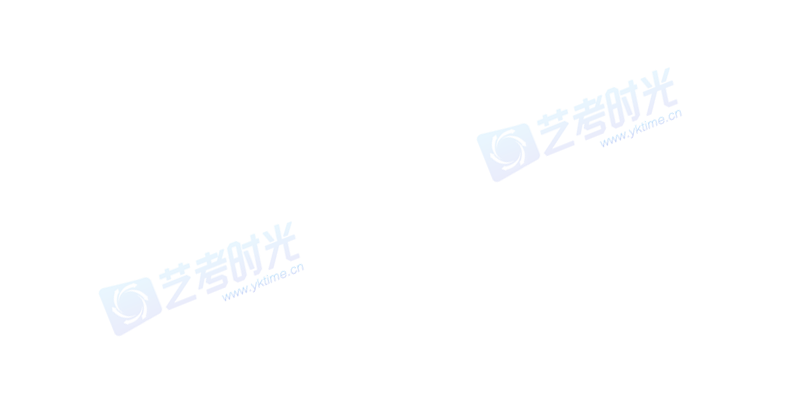 